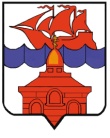                                                РОССИЙСКАЯ ФЕДЕРАЦИЯКРАСНОЯРСКИЙ КРАЙТАЙМЫРСКИЙ ДОЛГАНО-НЕНЕЦКИЙ МУНИЦИПАЛЬНЫЙ РАЙОНАДМИНИСТРАЦИЯ СЕЛЬСКОГО ПОСЕЛЕНИЯ ХАТАНГАПОСТАНОВЛЕНИЕ              19.01.2022 г.										    № 006/1 -  ПО внесении изменений в Постановление администрации сельского поселения Хатанга от 20.10.2014 № 132-П «Об утверждении Положения об оплате труда работников администрации сельского поселения Хатанга, не являющихся лицами, замещающими муниципальные должности и должности муниципальной службы»	В соответствии с Решением Хатангского сельского Совета депутатов от 26.09.2014 г. № 153-РС «Об утверждении Положения о системах оплаты труда работников муниципальных учреждений сельского поселения Хатанга», руководствуясь статьей 8  Устава сельского поселения Хатанга, на основании Постановления администрации сельского поселения Хатанга от 30.09.2014 № 122-П «Об утверждении Примерного положения об оплате труда работников администрации сельского поселения Хатанга и структурных подразделений администрации сельского поселения Хатанга, не являющихся лицами, замещающими муниципальные должности и должности муниципальной службы»,ПОСТАНОВЛЯЮ:Внести в постановление Администрации сельского поселения Хатанга от 30.09.2014 № 122-П «Об утверждении Примерного положения об оплате труда работников администрации сельского поселения Хатанга и структурных подразделений администрации сельского поселения Хатанга, не являющихся лицами, замещающими муниципальные должности и должности муниципальной службы» (далее - постановление) следующие изменения:1.1.	Приложения № 1, 2, 3 к Положению изложить в редакции приложений № 1, 2, 3 к настоящему постановлению.Опубликовать постановление в Информационном бюллетене Хатангского сельского Совета депутатов и Администрации сельского поселения Хатанга и на официальном сайте органов местного самоуправления сельского поселения Хатанга www.hatanga24.ru.Контроль за исполнением настоящего постановления оставляю за собой.Постановление вступает в силу в день, следующий за днем его официального опубликования и распространяет свое действие на правоотношения, возникшие с 01.01.2022 года.Глава сельского поселения Хатанга                                                                    А.С. СкрипкинПриложение № 1к постановлению Администрации сельского поселения Хатанга от 19.01.2022 № 006/1 – ПКРИТЕРИИ ОЦЕНКИ РЕЗУЛЬТАТИВНОСТИ И КАЧЕСТВА ТРУДА ДЛЯОПРЕДЕЛЕНИЯ РАЗМЕРОВ СТИМУЛИРУЮЩИХ ВЫПЛАТ ЗА ВАЖНОСТЬ ВЫПОЛНЯЕМОЙ РАБОТЫ, СТЕПЕНЬ САМОСТОЯТЕЛЬНОСТИ И ОТВЕТСТВЕННОСТИ ПРИ ВЫПОЛНЕНИИ ПОСТАВЛЕННЫХ ЗАДАЧ РАБОТНИКАМПриложение № 2к постановлению Администрации сельского поселения Хатанга от 19.01.2022 № 006/1 – ПКРИТЕРИИ ОЦЕНКИ РЕЗУЛЬТАТИВНОСТИ И КАЧЕСТВА ТРУДА ДЛЯОПРЕДЕЛЕНИЯ РАЗМЕРОВ СТИМУЛИРУЮЩИХ ВЫПЛАТ ЗА КАЧЕСТВО, ИНТЕНСИВНОСТЬ И ВЫСОКИЕ РЕЗУЛЬТАТЫВЫПОЛНЯЕМОЙ РАБОТЫ РАБОТНИКАМПриложение № 3к постановлению Администрации    сельского поселения Хатанга    от 19.01.2022 г.  № 006/1 – ПКРИТЕРИИ ОЦЕНКИ РЕЗУЛЬТАТИВНОСТИ И КАЧЕСТВА ТРУДА ДЛЯОПРЕДЕЛЕНИЯ РАЗМЕРОВ СТИМУЛИРУЮЩИХ ВЫПЛАТ ПО ИТОГАМ РАБОТЫ ЗА ГОД РАБОТНИКАМКатегория 
работниковКритерии оценкиПериодичность оценки для установления выплатПредельное количество балловЗаведующий
хозяйствомОбеспечение надлежащего хранения и использования материальных ценностейежемесячно; оценивается по отсутствию зафиксированных    
фактов нарушенийдо 20Заведующий
хозяйствомОрганизация систематизация учета инвентаря, оборудования, материальных запасовежеквартально; оценивается по наличию картотеки движения инвентаря, оборудования, материальных ценностейдо 15Заведующий
хозяйствомОтсутствие обоснованных зафиксированных замечаний к деятельности сотрудникаежемесячно; оценивается по факту отсутствия зафиксированных обоснованных замечаний и жалобдо 20Заведующий
хозяйствомОтсутствие расхождения с       
данными бухгалтерского учета по результатам      
инвентаризацииежегодно; оценивается по     
результатам инвентаризациидо 10ВодительОбеспечение надлежащего хранения и использования материальных ценностейежемесячно; оценивается по отсутствию зафиксированных    
фактов нарушенийдо 30ВодительОтсутствие обоснованных зафиксированных замечаний к деятельности сотрудникаежемесячно; оценивается по факту отсутствия зафиксированных обоснованных замечаний и жалобдо 30Главный,ведущий инженерВедение документацииЕжемесячно: Полнота и соответствие документациидо 30Главный,ведущий инженерОбработка и предоставление информацииЕжемесячно:Отсутствие замечанийдо 20Главный,ведущий инженерСоблюдение регламентов, стандартов, технологий, требований при выполнении работ, оказании услугЕжемесячно:Отсутствие обоснованных зафиксированных замечанийдо 20Главный,ведущий инженерОперативностьЕжемесячно:Выполнение заданий, отчетов, поручений ранее установленного срока без снижения качествадо 30Главный,ведущий инженерОсуществление дополнительных работЕжемесячно:Наличие дополнительных работдо 30Категория 
работниковКритерии оценкиПериодичность оценки для установления выплатПредельное количество балловЗаведующий
хозяйствомОбеспечение 
сохранности складируемых товарно-материальных ценностейежемесячно; оценивается по отсутствию фактов порчи, утраты товарно-материальных ценностейдо 20Заведующий
хозяйствомОсуществление контроля за соблюдение в помещениях санитарных норм, информирование руководства о замечаниях для принятия мер к их устранениюЕжемесячно, оценивается по факту соответствия помещений санитарным нормамдо 20Заведующий
хозяйствомВыполнение дополнительных работЕжеквартально, оценивается по выполнению дополнительной работыдо 15ВодительОбеспечение 
сохранности товарно-материальных ценностейежемесячно; оценивается по отсутствию фактов порчи, утраты товарно-материальных ценностейдо 20ВодительСоблюдение качества в части выполнения возложенных функциональных обязанностейежемесячно; отсутствие обоснованных зафиксированных замечанийдо 20ВодительВыполнение дополнительных работЕжеквартально, оценивается по выполнению дополнительной работыдо 30Главный,ведущий инженерОтсутствие претензий к качеству и срокам выполнения работЕжемесячно:Отсутствие претензийдо 30Главный,ведущий инженерСвоевременное и квалифицированное выполнение приказов, распоряжений и поручений руководстваЕжемесячно:По факту отсутствия обоснованных зафиксированных замечанийдо 20Главный,ведущий инженерВозможность выполнения дополнительной нагрузки, не входящей в обязанности по своей должности-выполняет квалифицированно;- однократные (1 или 2) несущественные замечания;- замечания (2-5) несущественны, но повторяются в течении периодадо 30Главный,ведущий инженерСоблюдение требований правил внутреннего трудового распорядка, норм противопожарной безопасности и охраны трудаЕжемесячно:Оценивается по отсутствию фактов порчи, утраты товарно-материальных ценностейдо 20Категория 
работниковКритерии оценкиУсловия выплатПредельное количество балловЗаведующий
хозяйством, водительУспешное и добросовестное исполнение профессиональной деятельностиотсутствие   
обоснованных зафиксированных
замечанийдо 30Заведующий
хозяйством, водительКонтроль за соблюдением регламентов, стандартов, технологий, требований при выполнении работ, оказании услуготсутствие обоснованных зафиксированных замечанийдо 20Заведующий
хозяйством, водительПодготовка и внедрение рациональных предложений по совершенствованию условий деятельности учрежденияналичие зафиксированных данных о факте применениядо 15Главный,ведущий инженерУспешное и добросовестное исполнение должностных обязанностейОценивается по отсутствию зафиксированных обоснованных замечанийдо 20Главный,ведущий инженерКонтроль за соблюдением регламентов, стандартов, технологий, требований по обеспечению деятельности учрежденияОценивается по отсутствию зафиксированных обоснованных замечанийдо 20Главный,ведущий инженерУспешное и добросовестное исполнение профессиональной деятельностиотсутствие обоснованных зафиксированных замечанийдо 10Главный,ведущий инженерКачественная подготовка и своевременная сдача отчетностиотсутствие обоснованных зафиксированных замечанийдо 10Главный,ведущий инженерДостижение высоких результатов работы за определенный периодОценка результатов работыдо 20Главный,ведущий инженерИнициатива и применение в работе современных форм и методов организации трудаНаличие положительных зафиксированных отзывовдо 10Главный,ведущий инженерСвоевременное и качественное исполнение и предоставление запрашиваемой у учреждения информацииОтсутствие обоснованных зафиксированных замечанийДо 10